a  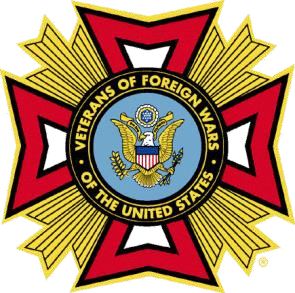 LAKE ONTARIO POST 313 Veterans of Foreign Wars of the United States November 1, 2021 Dear Veterans, Auxiliary, and Friends: Commander Comments: VFW Newsletter November 2021 Well, it is November and very busy start to the month, in particular, the second week. We will be having our regular meeting on the 8th which is the second Monday of the month. On the Thursday of that week is Veterans Day; we will be doing our annual ceremony at the Youngstown Veterans Monument at 11:00. We will be getting together at the Post at 9: 30 for coffee and donuts. 
And on the Saturday the 13th is the Post Chicken BBQ and Ruffle. Which I hope is going to be a big success. On the Wednesday of that week, I will be attending the ceremony at Niagara County Community College for their Veterans Day. They will be reading the names of Veterans in the County; you may be listed! I am not sure how they are getting the names. We are all invited to turn out. For me this is going to be a wild week. And just to make things worse, Sunday the 14th is the District 7 meeting in Lockport! 
For November it is time to work on Wreaths Across America. We must not forget the Veterans that came before us. As of last year, they are placing 1.7 million wreaths across the country. If you have a relative who has served, purchase a wreath for them and you can place it on their grave no matter what cemetery they are buried at. And maybe you will buy one for someone at Oakland or Old Fort Niagara cemeteries. These cemeteries have Veterans from the War of 1812 thru to today’s wars and ____________________________________________________________________________________________ 434 Third Street  ∙  Youngstown, NY  14174 http://www.vfwyoungstownny.org  ∙    VFW Lake Ontario Post 313 Youngstown 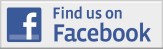 conflicts and many have been forgotten. Please do one of two things; buy a wreath or two or spread the word inviting others to buy a wreath. They are only $15.00 each and that is with your Veteran discount. You can send a check to the Post, made out to the Post. There is also a link on the post web page for purchasing through the Wreaths Across America web site. The last day for wreath sales is going to be November 30th which is a Tuesday. Thanks! Well, I think that is enough of me, it is time to close for this month. The important thing to remember about these drives, the BBQ and the wreath sales all go towards keeping this Post alive. It is getting harder each year to keep this Post open. Hope to see you at the next meeting on the 8th and come out for the BBQ, it should be a good time, you never know who you are going to run into! If I don’t see you, have a good Veterans’ Day. Ed Jackson Post Commander MEMBER CONCERNS: Vicki Suitor’s brother Gary Favero passed away suddenly. Donations may be made to the Niagara County SPCA 2100 Lockport Rd, Niagara Falls, NY 14304 in his memory.HAPPENINGS AROUND THE POST: We are still looking for a volunteer to be Membership Officer to assist with Post recruiting efforts.  If interested, please let Ed or Marie know.   NOTES OF OCTOBER 11, 2021, VFW MEETINGThe Post received a donation of $150.00 from Vietnam Veterans of America.An article to be submitted to the Lockport Tribune Sentinel on the post’s support of and promotion of Wreaths Across America. It was also recommended that a table be set up at the BBQ to sell wreaths.Discussed doing a fund drive for our out-of-town members to donate in support of the post.____________________________________________________________________________________________ 434 Third Street  ∙  Youngstown, NY  14174 http://www.vfwyoungstownny.org  ∙    VFW Lake Ontario Post 313 Youngstown Chicken BBQ VFW Post 313 and American Legion Post 830The Annual VFW (Youngstown) and American Legion (Ransomville) Chiavetta’s Chicken BBQ is scheduled for November 13th., at the American Legion Hall in Ransomville (located at Youngstown Lockport Road).  Tickets are $12.00 Per pre-sale and $14.00 on the day of the Event. In addition to enjoying the BBQ, please pick up some tickets to sell. If you have sold tickets, please bring stubs/receipts to the post meeting on November 11th.A Basket Auction will be held, and Commander Ed stated that if you donate a basket, KI-PO Chevrolet (Ransomville) will donate a free oil change. So, drop off your Basket Donation to KI-PO. As noted in the September Newsletter; “We are looking for Veterans who are shut in and unable to attend”. At the present time we have 21 Veterans that we will be delivering meals to. If you know of any Veteran who would like a dinner, get their name, and address and pass it on to Commander Ed.  KI-PO is donating eighteen tickets for Veterans residing in the Ransomville Nursing Home.  Our thanks to KI-PO for their generosity.   Next Meeting December 13, 2021, at the Post 7:00 P.M.UPCOMING EVENTS: Nov 8th VFW Post Meeting.  7:00 PM Nov 11th Veterans Day – Youngstown Veterans Ceremony – Meet at Post at 9:30Nov 13th Chicken BBQ VFW Post 313 and Legion Post 830 in Ransomville  12 – 5 PMNov 30th Last Day for Sale of wreathsDec 18th Placement of wreaths at Oakland and Ft. NiagaraPlease come out and support the Post in these activities. Will Hartley  Post Adjutant 